2021年北京市第四中级人民法院考试录用公务员拟录用人员公示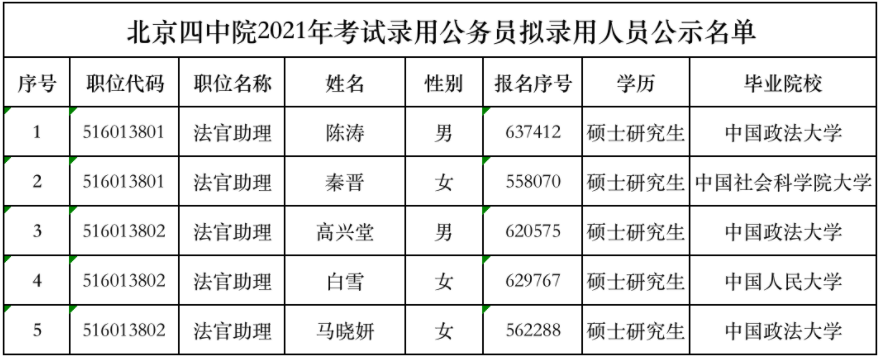 